DESCRIPTION :Le mastic 2 en 1 USC Garage, le plus récent produit de notre gamme de mastics légers à technologie de pointe. Le mastic très lisse 2 en 1 intègre une technologie de microperfection de la surface afin de réduire la probabilité de piqûres ainsi qu'une accélérateur d’adhésion pour une adhérence maximale aux surfaces de carrosserie automobile. Le 2 en 1 est facile à étaler, à appliquer et à niveler grâce à une tension superficielle plus faible. Avec son application super lisse, vos temps de ponçage seront considérablement réduits; moins de ponçage = moins de temps. Avec le mastic 2 en 1, vous pouvez éliminer l’étape de mastic de vitrage de la réparation de carrosserie.NUMÉROS DE PIÈCES :UTILISATIONS DU PRODUIT :Utilisez-le pour le remplissage et les réparations mineures de la carrosserie allant jusqu'à 6,3 mm (¼ po), comme des bosses, des creux, des dommages causés par la grêle et des petits trous.SUBSTRATS TYPIQUES :SMC - peut être utilisé pour des réparations cosmétiques. Pour les réparations structurelles sujettes à des contraintes et à une flexibilité élevées, utilisez un produit de réparation SMC.APPLICATION :À l'aide d'un épandeur en plastique, appliquez une fine couche de mastic sur la surface en exerçant une pression ferme pour une adhésion maximale.Appliquez des couches supplémentaires, si nécessaire, en ponçant entre les couches, en reconstruisant la surface endommagée plus haut que la surface métallique environnante pour permettre le ponçage du mastic.IMPORTANT! NE PAS REMETTRE LE MÉLANGE INUTILISÉ DANS LE CONTENANT PUISQU’IL FERA DURCIR LE CONTENU RESTANT. NE PAS APPLIQUER SUR DES REVÊTEMENTS FRAIS OU NON DURCIS.FINITION :Une fois le matériau durci, après environ 15 minutes, poncez avec un papier abrasif de grain 80-120.Finissez le sablage avec un grain de 180-240.COUCHE DE FINITION :On peut le recouvrir d'un apprêt de polyester ou d'uréthane 2K ou 1K. Consultez les instructions du fabricant de peinture relativement à l’application de la couche de finition.REMARQUES SPÉCIALES :Peut être mélangé dilué avec SUPER CHARGER™.Informations médicales d'urgence ou de contrôle des déversements :Aux États-Unis et au Canada, appelez CHEMTREC au 1-800-424-9300FICHE DE DONNÉES TECHNIQUESMastic 2 en 1 USC GaragePRODUIT : Mastic 2 en 1 USC Garage USC Garage APPELS TECHNIQUES: 1-800-321-0672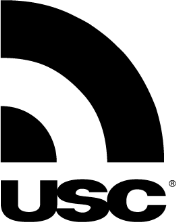 	77705 / 77805C Mastic 2 en 1, pochette de 226 g (8 oz)6 pochettes / caisse1,5 kg (3,2 lb) / caisseAcierAluminiumFibre de verreMastic pour carrosserieBoisApprêts 2KFinitions FEO poncées et vieilliesFinitions FEO poncées et vieilliesAcier galvanisé et autre acier revêtu de zincAcier galvanisé et autre acier revêtu de zincAcier galvanisé et autre acier revêtu de zincAcier galvanisé et autre acier revêtu de zinc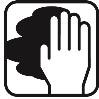 PRÉPARATION DE SURFACE :1. Nettoyez la surface. Enlevez toute saleté, huile, graisse et cire avec un solvant de nettoyage tel que le dissolvant à cire, graisse et silicone # 1240-1.Assurez-vous que la surface est sèche avant la réparation.Utilisez un disque à grain 40-80 pour amincir la peinture afin d'obtenir une bonne adhérence mécanique.MÉLANGEMÉLANGE :Pour de meilleurs résultats, porter la matière de remplissage et le durcisseur à la température ambiante (température minimale de 20 ºC [68 ºF]). Pétrissez le produit dans la pochette et le tube de durcisseur avant utilisation. Placez une flaque de mastic de 10,2 cm (4 po) de diamètre sur une surface de mélange propre; nous recommandons une table de mélange en plastique non absorbant. Ajoutez un ruban de durcisseur en crème d'un bout à l'autre de la flaque de mastic, au centre (les flaques de plus de 10,2 cm [4 po] nécessitent davantage de durcisseur). Vous pouvez également mesurer 2 % de durcisseur par rapport au mastic, en poids - un rapport de 50:1. Mélangez bien avec un épandeur de plastique, en effectuant un mouvement de pliage, jusqu'à l'obtention d'une couleur uniforme. À la température ambiante (24 ºC [75 ºF]), le temps de durcissage approximatif est de 3 à 5 minutes.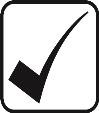 INFORMATION TECHNIQUE :INFORMATION TECHNIQUE :INFORMATION TECHNIQUE :Apparence dans l'emballage :BlancCOV :21,62 % g/lAppliqué : 0,11 % g/lPoids par pochette (densité) :240 g (0,53 lb) (en moyenne)Épaisseur maximale recommandée (poncé) :6,3 mm (¼ po)Viscosité à 77 °F61 000 cps (en moyenne)Temps de gélification à 77 °F :4 à 5 minutesValeurs de dureté Shore « D » à 24 heures :40 à 50Temps de ponçage à 77 °F :15 minutesChaleur maximale :93 ºC (200 ºF) pendant 30 minutesCatalyseur requis :Peroxyde de benzoyleRatio de catalyse :2 % en poidsTempérature exothermique :99 ºC (210 ºF) (en moyenne)Sec au toucher en :10 à 15 minutesFICHES TECHNIQUES ASSOCIÉES :Mastic : « Mastic 2 en 1 77705 »Durcisseur : « Durcisseur en crème »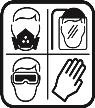 SANTÉ ET SÉCURITÉ :Lisez tous les avertissements ainsi que toute l'information sur les premiers soins et la sécurité de tous les composants avant de les utiliser. Gardez hors de la portée des enfants. Protégez vos mains avec des gants en caoutchouc imperméables. Portez une protection des yeux et de la peau. Lors du ponçage, nous vous recommandons d'utiliser un dispositif de protection respiratoire pour vous protéger de la poussière (masque MSA pièce no 459029 avec cartouche MSA 464029 ou l’équivalent). Lorsque vous utilisez un équipement électrique, reportez-vous aux recommandations du fabricant de l'outil électrique concernant l'équipement de sécurité. Les produits USC sont destinés à un usage industriel par des professionnels qualifiés.